DIA DEL NO FUMADORDialogar sobre el daño que causa al fumador.Colorea.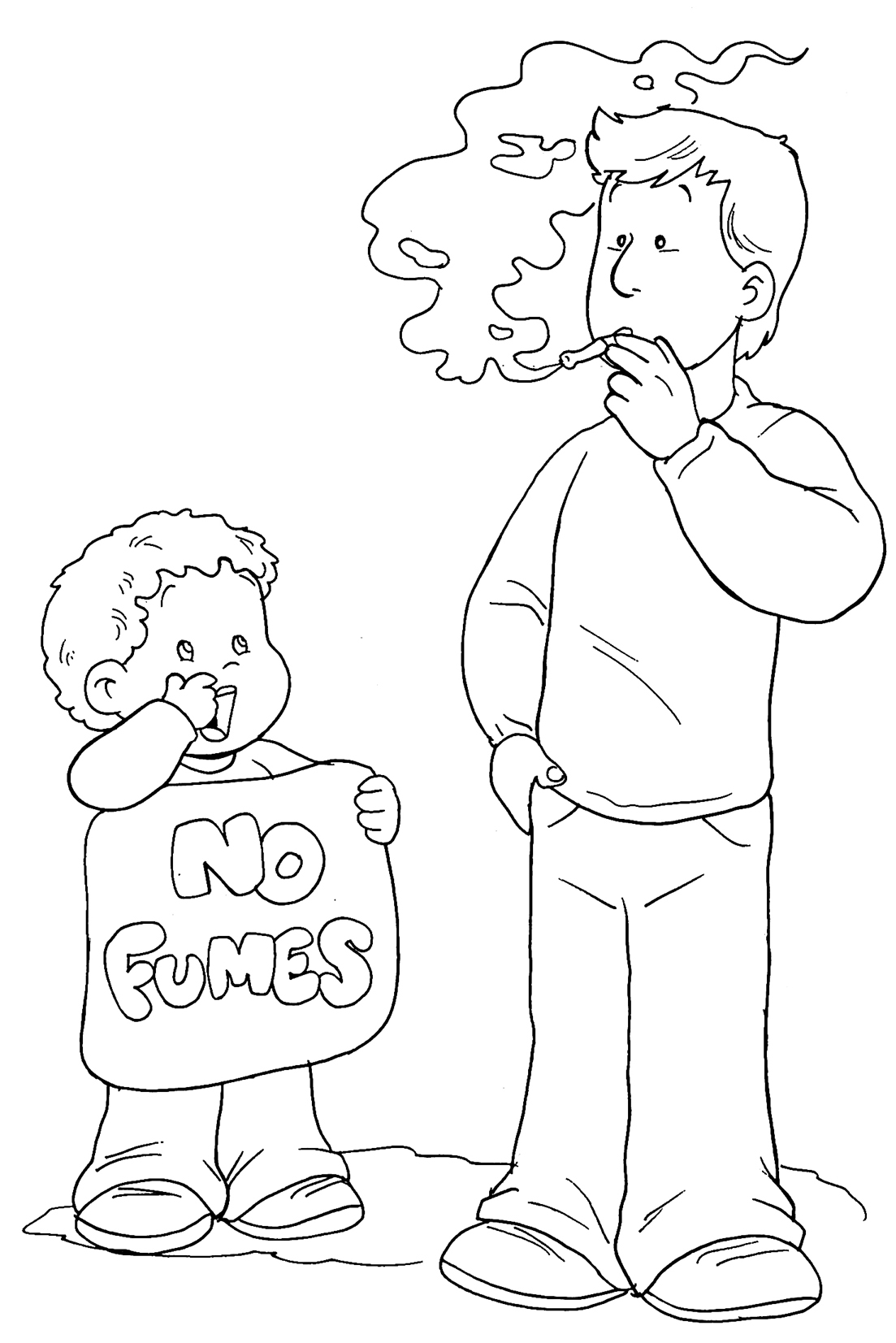 